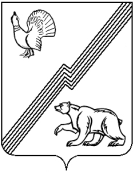 АДМИНИСТРАЦИЯ ГОРОДА ЮГОРСКАХанты-Мансийского автономного округа – Югры ПОСТАНОВЛЕНИЕот  27 декабря 2019 года 									          № 2805О внесении изменений в постановление администрации города Югорска от 08.11.2019 № 2407 «Об утверждении Положения об оплате труда лиц, занимающих должности, не отнесенные к должностям муниципальной службы, и осуществляющих техническое обеспечение деятельности администрации города Югорска»В соответствии со статьями  144,145 Трудового  кодекса Российской Федерации:1. Внести в  приложение к постановлению администрации города Югорска от 08.11.2019 № 2407 «Об утверждении Положения об оплате труда лиц, занимающих должности,                           не отнесенные к должностям муниципальной службы, и осуществляющих техническое обеспечение деятельности администрации города Югорска» (с изменениями от 22.11.2019                  № 2504) изменения:1.1. В пункте 23:1.1.1. Абзац пятый изложить в следующей редакции:«Конкретный размер выплаты за интенсивность и высокие результаты работы устанавливается главой города Югорска на 1 год или иной период (месяц, квартал, полугодие) на основании ходатайств руководителей органов и структурных подразделений учреждения                и оформляется распоряжением администрации города Югорска.».1.1.2. Дополнить абзацем шестым следующего содержания:«По истечении указанного периода ежемесячная выплата за интенсивность и высокие результаты работы устанавливается (продлевается) на новый срок.». 1.2. Дополнить пунктом 23.1 следующего содержания:«23.1. При переводе работника на иную должность в том же органе или структурном подразделении учреждения, либо переводе работника на иную должность в другой орган, другое структурное подразделение учреждения, ежемесячная выплата устанавливается                         в размере и порядке, определенном пунктом 23 настоящего Положения.».2. Опубликовать постановление в  официальном печатном издании города Югорска                   и разместить на официальном сайте органов местного самоуправления города Югорска.3. Настоящее постановление вступает в силу после его официального опубликования,               но не ранее 01.01.2020.4. Контроль за выполнением постановления возложить на первого заместителя главы города Югорска Д.А. Крылова.Глава города Югорска 				                 		  	         А.В. Бородкин